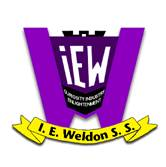 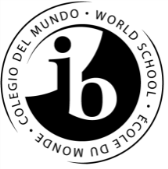 CAS – Reflection WritingWhen creating a written reflection, try to organize your thoughts just like you would a paragraph or an essay, but in a more personal format than a formal research or analytical essay.Everyone is different and therefore your reflections will also be different.  Responses will be influenced by: 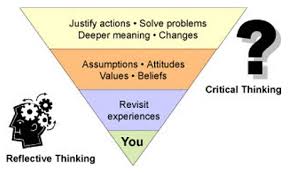 Your personal opinions, beliefs and experiencesSimilarities or contrasts to your own life (i.e. experiences you can or cannot identify with)Sympathy/empathy with situations and or beingsYour emotional state at the time of reflectionIn your personal reflections you state your opinions, but in a manner that shows you have explored that opinion in a discerning manner showing you have considered it carefully from multiple perspectives (TOK).   You can do this by:Supporting your perspectives with examplesDoubting or questioning any ideas or conclusions you might have initially madeCreate tentative conclusions about what you have taken away from the experiencePosing questions for further considerationThis may sound a bit overwhelming to some, but relax - you cannot do all of this in every personal reflection.  Once again though, the goal is to illustrate the depth of your learning and how this is encouraging personal growth.  The reflection needs to be thorough enough for you and the reader(s) (Mrs. Hendren and Mrs. Quackenbush) to draw an accurate picture of your journey.  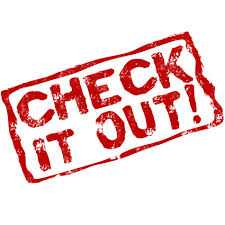 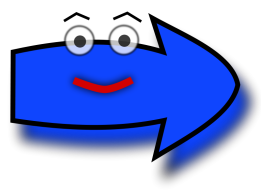 